UCL STUDENT AND REGISTRY SERVICES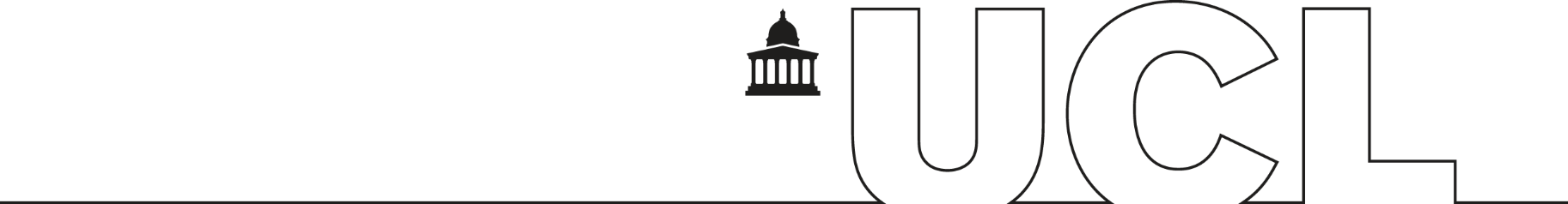 Student Lifecycle TeamPROGRAMME DIET TEMPLATEThis template is used to collect information for new diets. Any changes to existing diets need to be submitted via the Departmental Programme Diets Spreadsheets on Teams.Please complete separate templates if separate diets are required for different routes[PROGRAMME CODE]                       [PROGRAMME NAME]	[ROUTE CODE] 			[ROUTE NAME]e.g. UBSPPEESPD18 BSc Political Science and Philosophy with Social Data Science[DEPARTMENT CODE] 		[DEPARTMENT NAME]Glossary:Module Code or Title (if new): include codes for all modules where code is known. If the module is new, please include module title instead. Credit: Enter credit value (i.e. 15 or 30)Condonable or Non-condonable: For condonable modules enter ‘C’ and for non-condonable modules enter ‘NC.’Dissertations are non-condonable, (i.e. All Undergraduate Dissertations and Masters Dissertations/ Substantive Projects must be Non-condonable)Teaching Term: Enter teaching term (i.e. T1, T2, T1/2)Filter terms or deliveries: filters are used to restrict diets to display only certain terms or deliveries. If you have such restrictions, please enter them below.FT and PT Year: The year in which your module is delivered (i.e. Y1, Y2, Y3 or multiple years)*Mod/Flex: we will replicate diet from FT without year specific. Mode/Att Coll: Enter Mode of Attendance (i.e. FT, PT and Mod/Flex)Optional Collection: A collection is a group of modules from which students select to satisfy the minimum and maximum credit requirements. Include the title for each collection as well as minimum and maximum credit value students must satisfy. Note: Mod/Flex would always have 0 as minimum, this is to ensure that the system does not force students to take modules each year. Please note large optional module collections are very difficult to operationalise the timetable. Please consider this aspect whilst submitting your module information." AND "If any of the modules have pre-requisites or other rules, please liaise directly with the Student Lifecycle team on this.Pre-requisite: A specified preparatory Module which must have been successfully completed for a student to enrol on a subsequent Module. Co-requisite: A specified Module which must be taken at the same time as another Module.Module DefinitionsOptional: Specific, limited collections of Modules from which students may choose within their Programme of Study. Elective: Broad collections of Modules which may be thematically grouped, from which students may choose, and which may be from outside their main Programme of Study.Collection number: In item 7, you indicated how many collections you have and numbered them. Then, list the modules which should appear in each collection along with the number of the collection (indicated in item 7) in item 8. Please note, for Elective modules Module Code/Academic Entity please add prefix i.e. ANTH·*Notes: Do you have anything else we need to know? Please include in the notes section. (i.e. students need take dissertation or report in the final year of the mod-flex diet). Where the module order is at the student's discretion or to declare core modules that are non-year specific in a PT diet (like for mod-flex).For any queries when completing this form, contact your Student Lifecycle Liaison or email lifecycle@ucl.ac.ukIf there are additional Pre-requisite or Co-Requisite rules, contact your Student Lifecycle Liaison or email lifecycle@ucl.ac.ukX credits of compulsory modules CompulsoryCompulsoryCompulsoryCompulsoryCompulsoryCompulsoryCompulsoryCompulsoryX credits of compulsory modules 1.Module Code or Title (If new)2.Credit3.Condonable or Not (C or NC)4.Teaching Term5. Filter (term or delivery)6. FTYear 1-6 6. PTYear 1 or 2? X credits of compulsory modules X credits of compulsory modules X credits of compulsory modules X credits of compulsory modules X credits of compulsory modules X credits of compulsory modules X credits of compulsory modules X credits of compulsory modules X credits of optional modules8. Optional Collection 1Min X credits, Max X credits from [NAME OF COLLECTION]Optional Collection 2Min X credits, Max X credits from [NAME OF COLLECTION]8. Optional Collection 1Min X credits, Max X credits from [NAME OF COLLECTION]Optional Collection 2Min X credits, Max X credits from [NAME OF COLLECTION]8. Optional Collection 1Min X credits, Max X credits from [NAME OF COLLECTION]Optional Collection 2Min X credits, Max X credits from [NAME OF COLLECTION]8. Optional Collection 1Min X credits, Max X credits from [NAME OF COLLECTION]Optional Collection 2Min X credits, Max X credits from [NAME OF COLLECTION]8. Optional Collection 1Min X credits, Max X credits from [NAME OF COLLECTION]Optional Collection 2Min X credits, Max X credits from [NAME OF COLLECTION]8. Optional Collection 1Min X credits, Max X credits from [NAME OF COLLECTION]Optional Collection 2Min X credits, Max X credits from [NAME OF COLLECTION]8. Optional Collection 1Min X credits, Max X credits from [NAME OF COLLECTION]Optional Collection 2Min X credits, Max X credits from [NAME OF COLLECTION]8. Optional Collection 1Min X credits, Max X credits from [NAME OF COLLECTION]Optional Collection 2Min X credits, Max X credits from [NAME OF COLLECTION]Module Code or Title (If new)CreditFHEQ LevelTeaching TermFilter (term or delivery)9.Collection NumberYear 1-67.Mode/Att CollX credits of elective modulesElective Collection 1Min X credits, Max X credits from [NAME OF COLLECTION]Elective Collection 2Min X credits, Max X credits from [NAME OF COLLECTION]Elective Collection 1Min X credits, Max X credits from [NAME OF COLLECTION]Elective Collection 2Min X credits, Max X credits from [NAME OF COLLECTION]Elective Collection 1Min X credits, Max X credits from [NAME OF COLLECTION]Elective Collection 2Min X credits, Max X credits from [NAME OF COLLECTION]Elective Collection 1Min X credits, Max X credits from [NAME OF COLLECTION]Elective Collection 2Min X credits, Max X credits from [NAME OF COLLECTION]Elective Collection 1Min X credits, Max X credits from [NAME OF COLLECTION]Elective Collection 2Min X credits, Max X credits from [NAME OF COLLECTION]Elective Collection 1Min X credits, Max X credits from [NAME OF COLLECTION]Elective Collection 2Min X credits, Max X credits from [NAME OF COLLECTION]Elective Collection 1Min X credits, Max X credits from [NAME OF COLLECTION]Elective Collection 2Min X credits, Max X credits from [NAME OF COLLECTION]Elective Collection 1Min X credits, Max X credits from [NAME OF COLLECTION]Elective Collection 2Min X credits, Max X credits from [NAME OF COLLECTION]Module Code/Academic EntityCreditFHEQ LevelTeaching TermFilter (term or deliveries)Collection NumberYear 1-67.Mode/Att CollTotal credits:9. Notes: